نموذج إصدار هوية للنساء 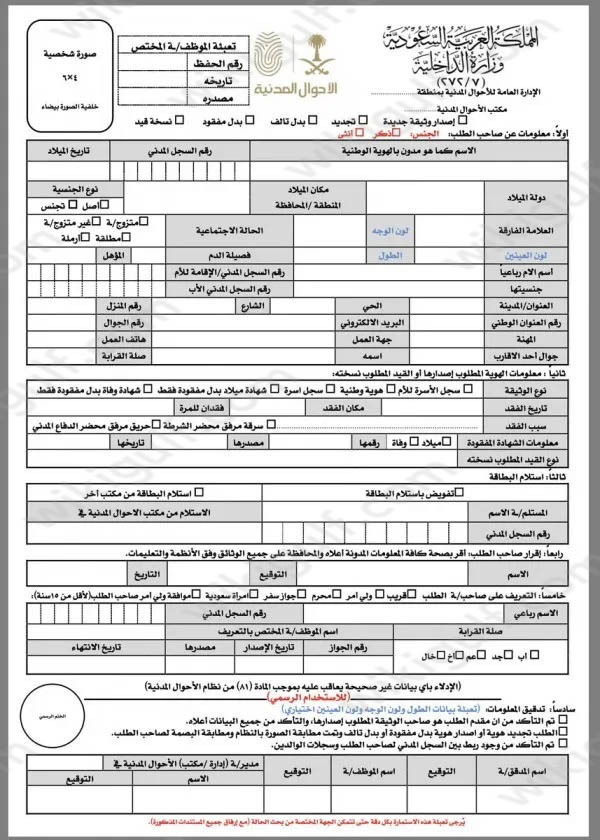 